Na podstawie art. 38 ust. 2 ustawy z dnia 29 stycznia 2004 r. Prawo zamówień publicznych (Dz. U. z 2015, poz. 2164 oraz 2016 r. poz. 831, 996 i 1020) Zamawiający udziela odpowiedzi na pytania Wykonawców:1. A. Materiały spawalnicze3. Końcówki spawalniczeProszę podać parametry lub producenta i numeru katalogowy wymaganych końcówek.Odpowiedź:KOŃCÓWKA PRĄDOWA MIG/MAG M8, dł. 30 mm, fi 0,8 mm  2.J. Narzędzia13. Nóż tapicerskiCzy chodzi o nóż z łamanym ostrzem? Jeśli tak to proszę podać szerokość ostrza. Jeśli nie to proszę o podanie producenta i numeru katalogowego przykładowego noża spełniającego Państwa oczekiwania. Odpowiedź:Nóż metalowy z łamanym ostrzem 18mm Stanley Quick Slide 10-810 nr kat 1081003.36. Klucz nastawny 200mm – szwedzkiCzy chodzi o klucz typu stillson?  Jeśli nie to proszę o podanie producenta i numeru katalogowego przykładowego klucza spełniającego Państwa oczekiwania.Odpowiedź:Klucz nastawny angielski Proxxon RG 200 (23990)4.37. Klucz nastawny 300mm – szwedzki Czy chodzi o klucz typu stillson? Jeśli nie to proszę o podanie producenta i numeru katalogowego przykładowego klucza spełniającego Państwa oczekiwania.Odpowiedź:Klucz nastawny angielski Proxxon RG 300 (23994)5.38-40 Klucz nastawny do rurProszę podać typ szczęki 90 stopni, 45 stopni czy „S”.Odpowiedź:90 stopni firmy RIDGID6.41. Klucz nastawny do rur 14”Czy chodzi o klucz typu stillson? Jeśli nie to proszę o podanie producenta i numeru katalogowego przykładowego klucza spełniającego Państwa oczekiwania.Odpowiedź:TAK  RIDGID prosty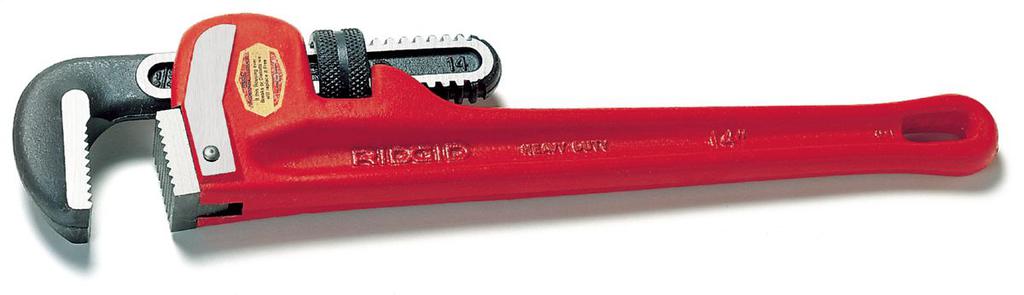 7.46. Komplet kluczy płasko-oczkowych z grzechotkąProszę podać ilości, rozmiar kluczy wchodzących w skład zestawu.Odpowiedź:22 szt. od 6 do 24 co 1; 27, 30, 328.50. Przecinak Proszę podać typ przecinaka (np. ślusarski, murarski) oraz czy ma być z rękojeścią ochronną czy bez.Odpowiedź:Ślusarski bez osłony9.61. Skrzynka narzędziowa Stanley Proszę o podanie numeru katalogowego wymaganej skrzynki.Odpowiedź:1-92-06410.62. Skrzynka narzędziowa Stanley 19”Proszę o podanie numeru katalogowego wymaganej skrzynki.Odpowiedź:1-94-85711.63. Skrzynka narzędziowa Stanley 22”Proszę o podanie numeru katalogowego wymaganej skrzynki.Odpowiedź:1-92-90612. C. Materiały do obróbki mechanicznej 5. Piły tarczowe Odpowiedź:Dedra 250mmx30 60 zębów13. 6. łańcuch do piły makita elektr. prowadnica 40 cmProszę o wskazanie modelu piły do której ma być stosowany łańcuch lub numeru katalogowego łańcucha.Odpowiedź:Makita MCC/01-16, UC3541A 350mm 14”W związku z charakterem zadanych pytań, Zamawiający zmienia termin składania ofert  i otwarcia ofert. NOWY TERMIN SKŁADANIA OFERT TO 15.02.2017r. godzina 12:00Miejsce składania nie ulega zmianie.